						Jméno: . . . . . . . . . . . . . . . . . . . . . . . . . . . . . . . . Seminář fyziologie: Ledviny I - Průtok krve ledvinou + tlaková diurézaStudentský protokolÚkol 1: Dlouhodobá regulace krevního tlaku (tlaková diuréza a natriuréza)Nakreslete graf renální funkční křivky(závislost objemu výdeje moči – svisle – na středním arteriálním tlaku – vodorovně)Úkol 3: Průtok krve ledvinou při různém tlaku krveNakreslete graf závislosti průtoku krve ledvinou – svisle – na středním arteriálním tlaku – vodorovně)Úkol 2: Starlingovy síly na kapiláře glomeruluNapište znění Starlingovy rovnice: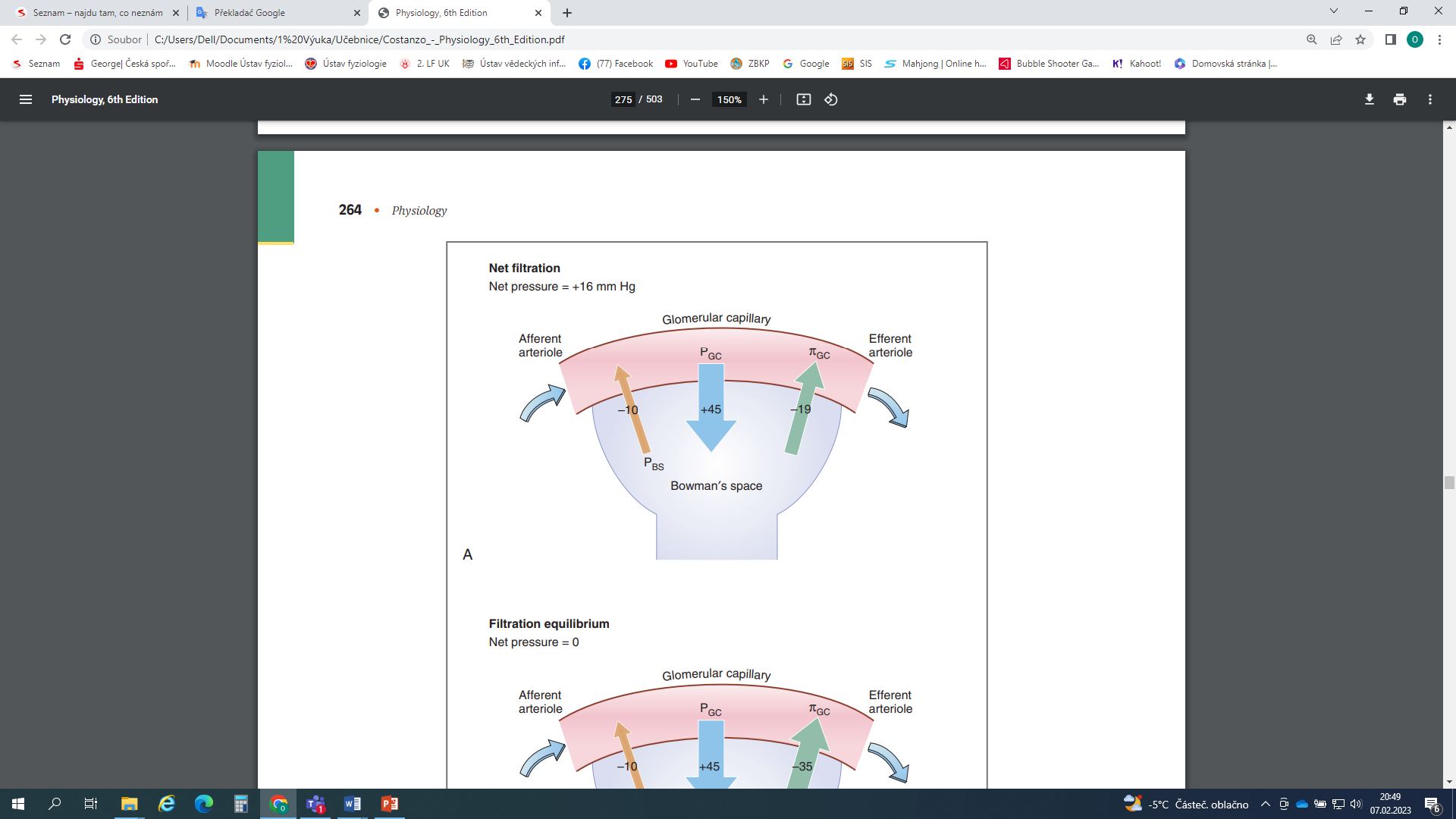 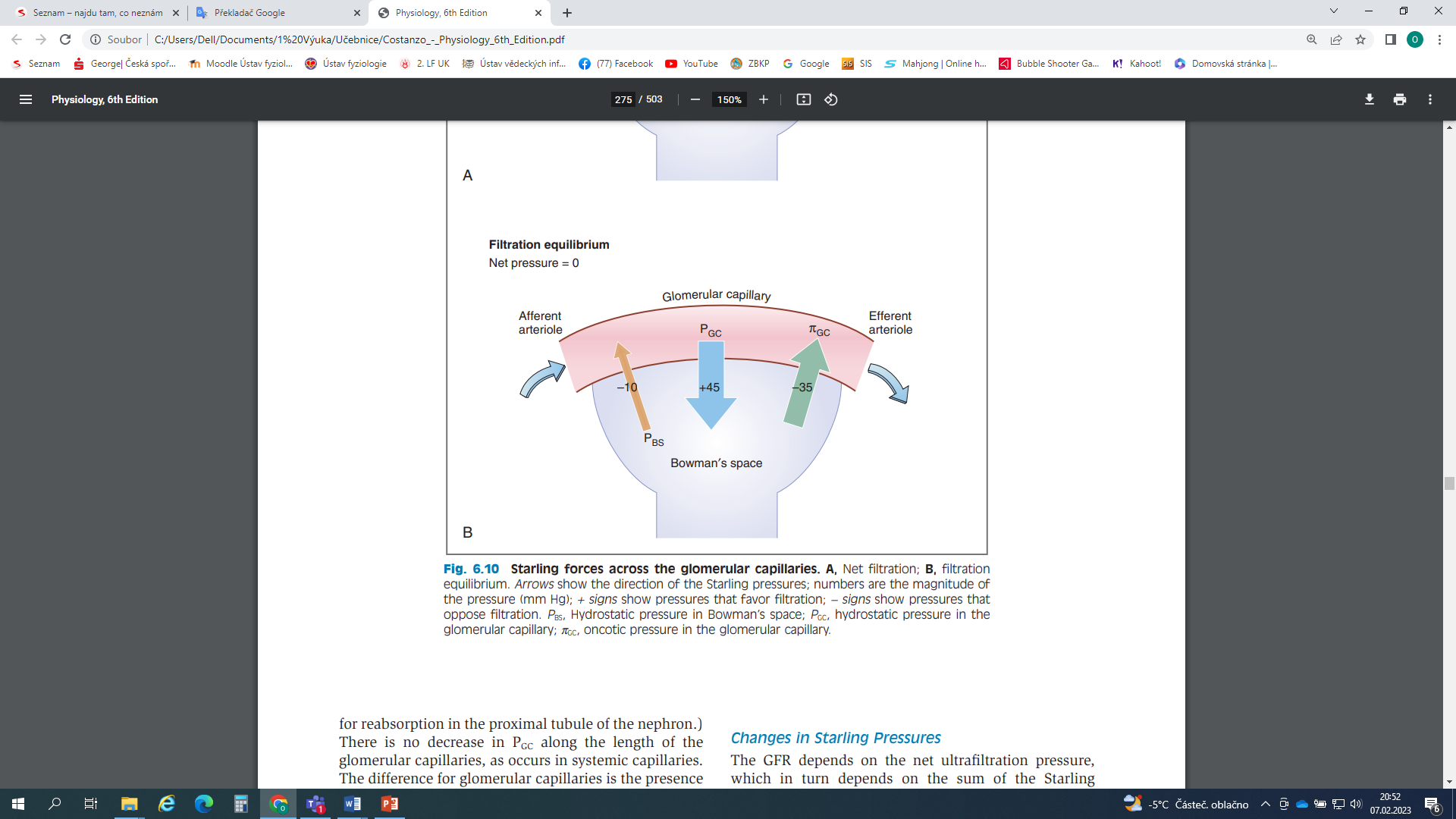 Úkol 4: Změny průtoku krve ledvinou při zvýšení rezistence (vazokonstrikci) vas afferens nebo vas efferens.Nakreslete grafy:Vazokonstrikce vas afferens			Vazokonstrikce vas efferens Úkol 5: Změny GFR při zvýšení rezistence v.a., v.e. Nakreslete grafy:Vazokonstrikce vas afferens			Vazokonstrikce vas efferens Podpis vyučujícího 